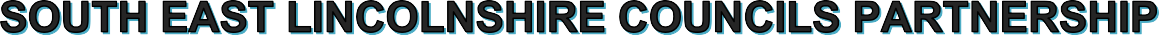 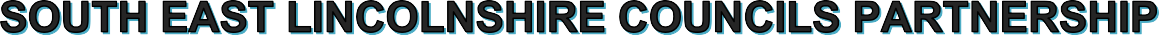 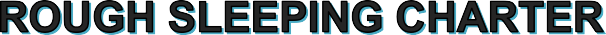 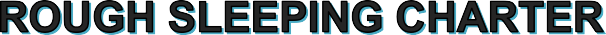 VisionOur vision is to ensure nobody has to sleep rough on our streets.ValuesEveryone should have the right to a safe and secure home and appropriate support to help them sustain their home and achieve a healthy lifestyleLiving on the street shouldn’t be seen as acceptable therefore preventing people from losing their home is essential.People who are sleeping rough should have the opportunity of accessing employment, training, volunteering, leisure, and other activities the same as the rest of our communities.We believe that those who work with people who are rough sleeping have a collective responsibility to work together to end rough sleeping.AimsMake Rough Sleeping a rare occurrence by increasing prevention and early interventionMake rough sleeping as brief as possible by increasing the amount temporary and supported accommodation and making it a positive experienceMake the experience of rough sleeping a one-off occurrence by increasing access to support and settled homesActionWe believe that everybody has a responsibility to help end rough sleeping. The full version of the charter can be viewed on the Councils website.Thank you to all the organisations who already support the Homelessness community.Adopted – March 2023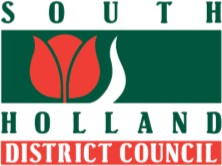 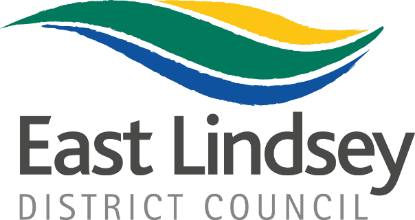 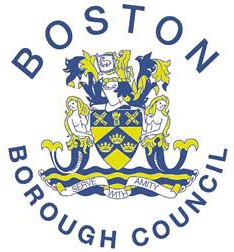 